Publicado en Madrid el 25/03/2020 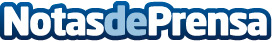 Bnext lanza "La Casa por la Ventana" para amenizar la cuarentenaA través de su perfil de Instagram, el neobanco propondrá a sus clientes sencillas preguntas, y los ganadores podrán ganar suscripciones a servicios digitales, formación online, dispositivos de lectura o una de las últimas novedades de AppleDatos de contacto:Redacción91 411 58 68 Nota de prensa publicada en: https://www.notasdeprensa.es/bnext-lanza-la-casa-por-la-ventana-para Categorias: Marketing Sociedad http://www.notasdeprensa.es